Story Stretchers: Bears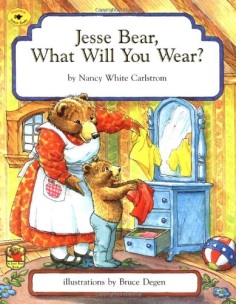 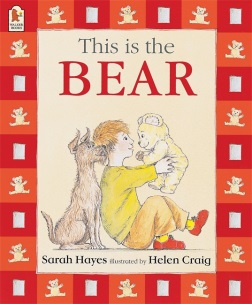 June 19th- June 23rd Mrs. Pierre & Mrs. MillerClassroom: Toddler IWeek 4            Topic: Jesse Bear, What Will You Wear? & This is BearThe BearHere is a cave, (make a fist)Inside is a bear. (put a thumb inside fist)Now he comes outTo get some fresh air. (pop out thumb)He stays out all summerIn sunshine and heat.He hunts in the forestFor berries to eat. (move thumb in circle)When snow starts to fall,He hurries insideHis warm little cave,And there he will hide. (put thumb back inside fist)Snow covers the caveLike a fluffy white rug.Inside the bear sleepsAll cozy and snug. (cover fist with other hand)MondayTuesdayWednesdayThursdayFridayCircle TimeCircle TimeDaily CalendarBook: Jesse Bear, What Will You Wear?Daily CalendarBook: Jesse Bear, What Will You Wear?Daily CalendarBook: This is BearDaily CalendarBook: This is BearDaily CalendarBook: This is BearCreative ArtsCreative ArtsDot Marker ButterflyColor Different Pieces of ClothingSpecial Art w/ Ms. StellyLetter B for Bear Gluing Activity Decorate Shoes to Put on Jesse BearMusic & MovementMusic & Movement5 Little Bears (Counting Up Song)5 Little Bears (Counting Down Song)The Bear Song (See Attachment)“Walky Round the Garden” Song via YouTubeGoing on a Bear HuntOutdoor ActivityOutdoor ActivityWater Bottle Spray TagSpecial Guest:Soccer ShotsNature WalkToy Wash- Take bucket of water and clothes to “wash the toys”Water PlayMath & ScienceCooking:Ants on a Log (Celery, Cream cheese, raisins)Cooking:Ants on a Log (Celery, Cream cheese, raisins)Cooking:Ants on a Log (Celery, Cream cheese, raisins)Cooking:Ants on a Log (Celery, Cream cheese, raisins)Cooking:Ants on a Log (Celery, Cream cheese, raisins)SensoryTeddy Bear Dressing Station: Bears and clothing ORTeddy Bear Picnic Items (Setting up for a Picnic)Teddy Bear Dressing Station: Bears and clothing ORTeddy Bear Picnic Items (Setting up for a Picnic)Teddy Bear Dressing Station: Bears and clothing ORTeddy Bear Picnic Items (Setting up for a Picnic)Teddy Bear Dressing Station: Bears and clothing ORTeddy Bear Picnic Items (Setting up for a Picnic)Teddy Bear Dressing Station: Bears and clothing ORTeddy Bear Picnic Items (Setting up for a Picnic)Dramatic PlayBear Hunt- Provide children with various items from a Bear Hunt song by Dr. Jean so they may pretend like they are going on a bear huntBear Hunt- Provide children with various items from a Bear Hunt song by Dr. Jean so they may pretend like they are going on a bear huntBear Hunt- Provide children with various items from a Bear Hunt song by Dr. Jean so they may pretend like they are going on a bear huntBear Hunt- Provide children with various items from a Bear Hunt song by Dr. Jean so they may pretend like they are going on a bear huntBear Hunt- Provide children with various items from a Bear Hunt song by Dr. Jean so they may pretend like they are going on a bear huntSpecial ActivitiesTuesday: Soccer Shots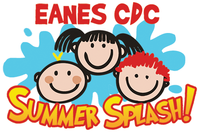 Wednesday: Art w/ Ms. StellyFriday: Water DayEvery day: Gym and Thursdays w/ Ms. McIvor or Ms. EggersTuesday: Soccer ShotsWednesday: Art w/ Ms. StellyFriday: Water DayEvery day: Gym and Thursdays w/ Ms. McIvor or Ms. EggersTuesday: Soccer ShotsWednesday: Art w/ Ms. StellyFriday: Water DayEvery day: Gym and Thursdays w/ Ms. McIvor or Ms. EggersTuesday: Soccer ShotsWednesday: Art w/ Ms. StellyFriday: Water DayEvery day: Gym and Thursdays w/ Ms. McIvor or Ms. EggersTuesday: Soccer ShotsWednesday: Art w/ Ms. StellyFriday: Water DayEvery day: Gym and Thursdays w/ Ms. McIvor or Ms. Eggers